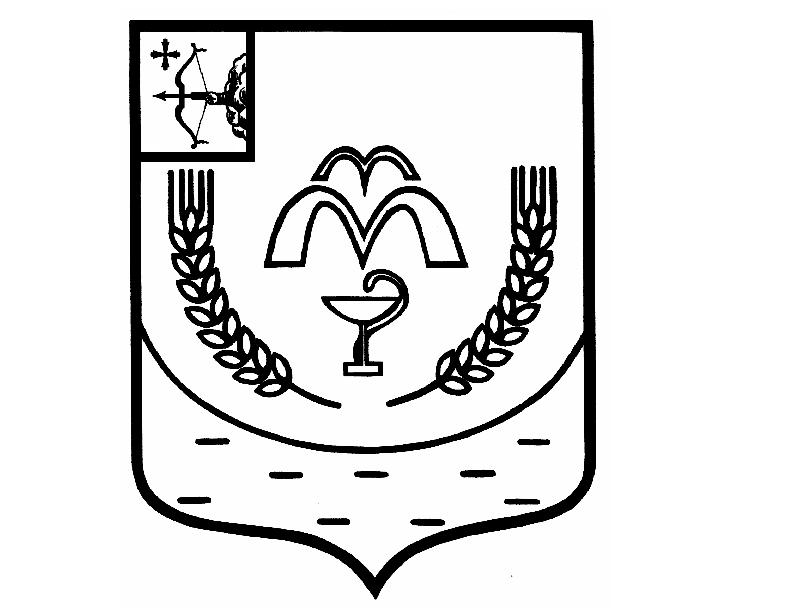 КУМЕНСКАЯ РАЙОННАЯ ДУМАПЯТОГО СОЗЫВАРЕШЕНИЕот 29.06.2021 № 41/295пгт КумёныО назначении даты выборов депутатов Куменской районной Думы шестого созыва	В соответствии с пунктом 3 статьи 10 Федерального закона от 12.06.2002 № 67- ФЗ «Об основных гарантиях избирательных прав и права на участие в референдуме граждан Российской Федерации», статьей 5 Закона Кировской области от 28.07.2005 № 346-ЗО «О выборах депутатов представительных органов и глав муниципальных образований в Кировской области», статьей 13 Устава Куменского района Куменская районная Дума РЕШИЛА: 1. Назначить выборы депутатов Куменской районной Думы шестого созыва на 19 сентября 2021 года.2. Аппарату Куменской районной Думы обеспечить опубликование данного решения на официальном сайте администрации Куменского района  и в районной газете «Куменские вести» не позднее чем через пять дней со дня его принятия.	 ПредседательКуменской районной Думы    А.Г. ЛеушинГлава Куменского района       И.Н. Шемпелев